Publicado en Ciudad de México el 31/07/2024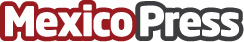 G-SHOCK: Estilos de vida que se complementanComo parte de los festejos por su 50° Aniversario, relojes CASIO ha realizado diversos lanzamientosDatos de contacto:Celia SzymanskiTASCOMM5554335072Nota de prensa publicada en: https://www.mexicopress.com.mx/g-shock-estilos-de-vida-que-se-complementan_1 Categorías: Moda Consumo Ciudad de México http://www.mexicopress.com.mx